【④　授業用ワークシート：２時間目】Program 7 　If You Wish to See a Change  音読シート① (p62, 63)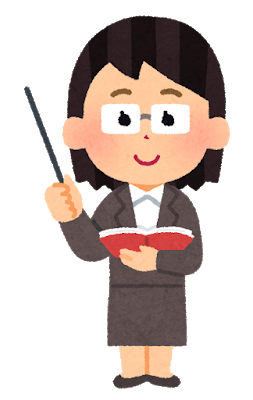 〇環境を守りたい一心で幼いころから活動している女性がいます。　Q & A　　　　　☆：本文の中から答えを見つけよう。　　　　☆☆：本文を読んで、答えを推測しよう。　　　　　　　　　　　　　　　　　　　☆☆☆：本文の内容をふまえて、自分の考えを書こう。1. Did Severn talk about the environment at the Earth Summit in 1992?　☆   ________________________________________________________________________________________  2. Does she want to save the earth?　 ☆☆   ________________________________________________________________________________________  3. What must we do to save the earth?　 ☆   ________________________________________________________________________________________  4. What do you think of her beliefs?　 ☆☆☆   ________________________________________________________________________________________wish動～したいと思う～したいと思う～したいと思うpartpartpart名一部、部分finish動終える終える終えるthoughtthoughtthought動think(考える)の過去形fix動修理する、回復させる修理する、回復させる修理する、回復させるlifestyle(s)lifestyle(s)lifestyle(s)名生活様式environment名環境環境環境plant(s)plant(s)plant(s)名植物leader(s)名指導者指導者指導者laterlaterlater副あとでearth名地球地球地球belief(s)belief(s)belief(s)名信念some daysome daysome daysome daysome daysome dayいつかいつかいつかいつかいつかいつか※Program 7  If you Wish to See a Change　(Sunshine English Course 2)p63の文章「もし環境を直すことができないなら、どうか壊すのをやめてください。」※Program 7  If you Wish to See a Change　(Sunshine English Course 2)p63の文章セヴァンさんは、１９９２年にリオの地球サミットで、世界の指導者たちにそう言いました。※Program 7  If you Wish to See a Change　(Sunshine English Course 2)p63の文章彼女はまだ１２歳でした。※Program 7  If you Wish to See a Change　(Sunshine English Course 2)p63の文章彼女は、「私たちはみんな大きな家族の一部である」とも言いました。※Program 7  If you Wish to See a Change　(Sunshine English Course 2)p63の文章彼女は、動物と植物を救うために、私たちは自分たちの生活スタイルを変えなければならないと思っていました。※Program 7  If you Wish to See a Change　(Sunshine English Course 2)p63の文章数年後、セヴァンさんは自分の信念について再び語り始めました。